附件1. 参会确认附件2. 收费标准和缴费方式附件3. 参会资格核查和学员名单公布附件4. 退报名和退款附件5. 交通指南附件1. 参会确认本培训班将从预报名列表（点此预报名）中邀请学员参加，学员会收到相应的电子邮件邀请函或手机短信通知。收到通知的学员，请按提示使用电脑浏览器（不支持移动端）进行参会确认。如超时未确认，或确认时名额已满，将默认为不参加本次培训，重新回到预报名等候阶段。因个人原因不能参加本次培训的无需确认，将延期备选。报名表提交后，如需修改，请在通知页面左上角点击“个人信息修改”按钮，输入报名时填报的参会人手机号码并取得验证码，进入报名表进行修改。个人信息修改时间截至5月18日10:00前。注意事项：（1）发票抬头应与公司名称一致，否则将无法通过参会资格核查。（2）如需开具增值税专用发票，请向公司财务部门索取相关信息并完整填写，以免影响您的抵扣。（3）发票根据您填报的信息开具，一经开出恕不退换。附件2. 收费标准和缴费方式收费标准：1600元/人（含培训费、教材费、师资费、餐费、场地设备费等，不含住宿费）本期培训费采用网上支付形式，提交报名表后，请在60分钟内完成在线支付。请您在支付前确认符合参会资格，支付后还需等待资格核查。未通过核查的学员，工作人员将电话联系退款事宜。注意事项：（1）请在系统提示的时间内完成支付，超时未支付将自动释放名额。（2）如名额已满，将无法继续支付。附件3. 参会资格核查和学员名单公布会务组将根据您填报的信息核查是否符合本期培训的要求，通过核查的学员名单将于5月18日17:00前在培训通知页面公布，并以系统短信形式通知学员。由于名额有限，同一公司多人填报的，原则上提供不超过2个名额。未通过核查的学员将予以电话通知。最终参会资格以学员名单为准。注意事项：（1）本期培训仅限学员名单中的人员参加，不能更换参会人员，参会需验证身份证原件。（2）无故缺席、临时换人、冒名参会等行为，将计入诚信档案。（3）未通过核查的学员将不会列入学员名单，请在本次培训班结班后一个月内登录中小企业之家网站申请退款。超时未申请的将不予退款。附件4. 退报名和退款支付成功后，如因个人原因不能参加本期培训，请至少提前3个工作日登录中小企业之家网站申请退报名，退报名提交后系统将自动发起退款申请，退款审核完成后，将原路返还至您的支付账户。 注意事项：（1）5月23日24:00前退报名的，自申请之日起10个工作日内审核退款。（2）5月23日24:00至5月25日24:00之间退报名的，在培训班结班后一个月内审核退款。（3）5月25日24:00之后退报名的，恕不退款。 （4）具体到账时间以第三方支付平台的通知为准，请您关注账户动态。  附件5：交通指南1．会议酒店详情深圳福朋喜来登酒店地址：深圳市福田保税区桂花路5号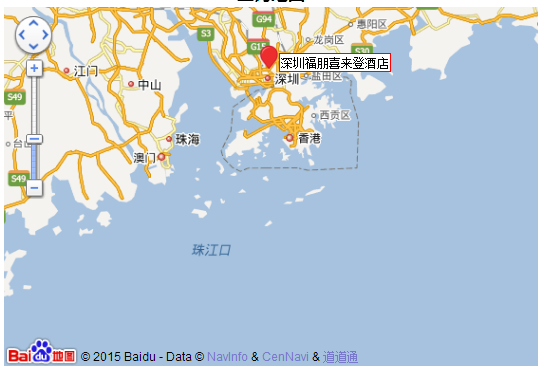 2．交通指南深圳宝安国际机场—酒店（约34公里），乘坐出租车需110元左右，约60分钟；深圳北站—酒店（约15公里），乘坐出租车需70元左右，约30分钟；深圳福田高铁站—酒店（约4.3公里），乘坐出租车需20元左右，约15分钟。3．送机、送站安排5月29日培训结束后，会务组安排免费大巴，提供送机、送站服务，发车时间为17:30。高峰期可能遇到交通拥堵，请学员合理规划返程。